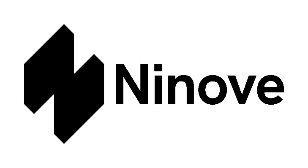 AANVRAAGFORMULIER FUIFZAAL JEUGDCENTRUM DE KUIPBezoekadres:Jeugddienst NinoveParklaan 19400 NINOVE054 50 56 53Enkel na afspraakOpgelet! Dien dit formulier ten laatste 3 maand voor aanvang van jouw activiteit in bij de jeugddienst.(Vak bestemd voor administratie)Datum aanvraag mail jeugd@ninove: ……………………………………………………………………………………………………Datum/goedkeuring:………………………………………………………………………………………………………………………………Behandeld door:…………………………………………………………………………………………………………………………………….1. GEGEVENS ACTIVITEITAard (fuif, bal, optreden, andere):Naam van (fuif, bal, optreden, andere):Doel (commercieel, andere, geef korte omschrijving):Doelgroep:Verwacht aantal bezoekers:Inkomprijs:  ja	 neenIndien ja, hoeveel aan de kassa:Hoeveel in voorverkoop:Muziekgenre:OpbouwdagActiviteitAfbouwdag2. IDENTIFICATIE VAN DE MEERDERJARIGE AANVRAGER/ORGANISATOR VAN DE ACTIVITEIT  Naam (vereniging of instantie,  firma, privépersoon): Maatschappelijke zetel (indien van toepassing): Straat + huisnummer (bus): Postcode + gemeente:Telefoonnummer: Website:Btw-nummer (firma): Ondernemingsnummer (indien de aanvraag gebeurt vanuit een vereniging of instantie): Rijksregisternummer ( indien de aanvraag gebeurt vanuit een privépersoon):  E-mailadres: Beroep: FACTURATIE- ADRES (indien verschillend van de gegevens van de aanvragende organisator)Naam:Straat + huisnummer (bus)Postcode + gemeente:E-mail:Factuur ontvangen via e-mail:  ja -  neenVerantwoordelijke contactpersoon 1 (moet meerderjarig zijn en aanwezig tijdens de activiteit) Naam: Rijksregisternummer: Adres:Telefoon of gsm:E-mail:Beroep:Verantwoordelijke contactpersoon 2 (moet meerderjarig zijn en aanwezig tijdens de activiteit)Naam: Rijksregisternummer: Adres:Telefoon of gsm:E-mail:Beroep:Verantwoordelijke contactpersoon 3 (moet meerderjarig zijn en aanwezig tijdens de activiteit organisatie aanwezig)Naam: Rijksregisternummer: Adres:Telefoon of gsm:E-mail:Beroep:Verantwoordelijke contactpersoon 4 (moet meerderjarig zijn en aanwezig tijdens de activiteit)Naam: Rijksregisternummer: Adres:Telefoon of gsm:E-mail:Beroep:3. BIJLAGEN Je bezorgt eerst dit aanvraagformulier aan de jeugddienst. Vervolgens keurt de jeugddienst jouw reservatie goed. Nadien ontvang je een handige checklist, het contract en de factuur.Bezorg ons zeker volgende documenten:  Inlichtingen en of/kopij van de overeenkomst van firma i.v.m. geplaatste muziekinstallatie in de zaal Kopij van verzekering BA verplicht Kopij van de overeenkomst met securityfirma + betalingsbewijs hiervan (enkel voor categorie B organisatoren van buiten Ninove)4. SECURITY Categorie A - Voor fuiven, bals en optredens van verenigingen en privépersonen binnen Ninove met niet-commercieel doel (categorie A) zijn professionele securitykrachten van de firma PAS inbegrepen. Zij zullen instaan voor het veilig verloop van jullie fuif/evenement.Categorie B - Voor fuiven, bals en optredens van bedrijven en initiatieven met commercieel doel (categorie B), zowel binnen als buiten Ninove, en voor verenigingen en privépersonen buiten Ninove zijn geen professionele securitykrachten inbegrepen en sta je zelf in voor het huren van een professionele securityfirma.Valt jouw organisatie onder categorie B? Noteer dan hier alle info: Naam securityfirma:Contactgegevens: Adres:Erkenningsnummer:Datum indienen aanvraag:Naam + handtekening meerderjarige aanvrager/organisator: Stuur dit document volledig ingevuld en ondertekend terug met de nodige bewijsstukken (Bijlagen) jeugd@ninove.be 